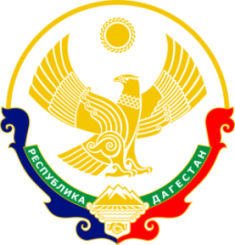 МКОУ «Кадарская средняя общеобразовательная школа имени А.И.Алиева»Республика Дагестан Буйнакский район с.Кадар        №                                                                                                         10.09. 2018г.Муниципальная целевая программа МКОУ «Кадарская средняя школа имени А.И.Алиева» «Внеклассное чтение и развитие речи»Цели программы по внеклассному чтению и развитию речи очень схожи – они предполагают работу по предупреждению и устранению речевых ошибок, углублённое  знакомство  учащихся с детской литературой и книгой, обеспечение  полноценного  литературного  развития  школьников всех звеньев, раскрытие  перед детьми мира  нравственно-эстетических ценностей и духовной культуры, накопленных предыдущими поколениями.Пояснительная запискаРабочая программа  составлена на основе Федерального государственного образовательного стандарта начального общего образования  по литературному чтению, Концепции духовно- нравственного развития и воспитания личности гражданина России.Содержание программы  разработано на основе анализа учебных пособий по литературному чтению, рекомендованных Министерством образования РФ. Содержание данной образовательной программы  общего образования формируется с учётом социокультурных особенностей и потребностей сельских школ Буйнакского района РД, в которых  осуществляется образовательный процесс, путем включения произведений местных авторов. Ценностные ориентиры содержания  программы «Внеклассное чтение развитие речи»Язык – это средство общения людей, орудие формирования и выражения мыслей и чувств, средство усвоения новой информации, новых знаний. Но для того, чтобы эффективно воздействовать на разум и чувства, носитель данного языка должен хорошо владеть им, то есть обладать речевой культурой. Владение словом – инструментом общения, мышления – это основа интеллекта ребенка. Мышление не может развиваться без языкового материала. Начальный школьный период – одна из наиболее важных ступеней овладения речью. Дети овладевают  языком через речевую деятельность, через восприятие речи, говорение. Вот почему так важно создавать условия для речевой деятельности детей. Основная задача программы  развития речи и внеклассного чтения состоит в том, чтобы научить детей свободно и правильно выражать свои мысли в устной и письменной форме благодаря рекомендованному Районным Управлением Образования обязательному дополнительному(помимо школьной программы) чтению произведений художественной литературы с учетом возраста  и географического проживания. Реализация этой задачи предполагает:– наличие у ученика широких познавательных интересов, желания и умения учиться, оптимальная организация своей деятельности как важнейшего условия дальнейшего самообразования и самовоспитания; – проявление самосознания  школьника как личности: его уважения к себе, способности индивидуально воспринимать окружающий мир, иметь и выражать свою точку зрения, стремления к созидательной творческой деятельности, целеустремлённости, настойчивости в достижении цели, готовности к преодолению трудностей, способности критично оценивать свои действия и поступки; – становление ребёнка как члена общества, во-первых, разделяющего общечеловеческие ценности добра, свободы, уважения к человеку, к его труду, принципы нравственности и гуманизма, а во-вторых, стремящегося и готового к сотрудничеству с другими людьми, оказывать им помощь и поддержку, толерантного в общении; – осознание себя как гражданина страны, в которой он живёт; – сформированность эстетических чувств ребёнка, вкуса на основе приобщения к миру отечественной и мировой художественной культуры, стремления к творческой самореализации. Преобладающие формы, способы и средства проверки и оценки образовательных результатов.Во всех звеньях школ необходимо проверять  следующие умения и навыки, связанные с читательской деятельностью: - навык осознанного чтения в определенном темпе (вслух и «про себя»); - умения выразительно читать и пересказывать текст, учить наизусть стихотворение, прозаическое произведение. При проверке умения пересказывать текст   произведения особое внимание уделяется правильности передачи основного содержания текста, последовательности и полноте развития сюжета, выразительности при характеристике образов. Развитие подобных навыков поможет при сдаче ЕГЭ по русскому языку (приведение аргументации  в сочинении, задание 25).Текущий контроль по чтению проходит  в конце каждого месяца в виде индивидуального или фронтального устного опроса учителем-словесником или работником библиотеки  и включает  пересказ содержания произведения (полно, кратко, выборочно), выразительное чтение наизусть или с листа. Осуществляется на материале рекомендуемых произведений в основном в устной форме. Возможны и письменные работы - небольшие по объему (ответы на вопросы, описание героя или события), а также самостоятельные работы с книгой, иллюстрациями и оглавлением. Результат опроса сводится  в дополнительно отмеченную графу в журнале.Содержание программыСодержание программы отражает основные направления работы и включает следующие разделы: 1.Круг детского чтения (список рекомендуемой литературы с учетом возраста)- для учащихся 1-11 классов. Приложение 12.Техника чтения (проверка два раза в год с занесением результатов в журнал)- для учащихся 1-8 классов.3.Формирование приёмов понимания прочитанного при чтении и слушании, виды читательской деятельности (систематические консультации с библиотекарями школ)4.Система обучения оптимальному чтению по системе Зайцева. Приложение2 5.Творческая деятельность учащихся (на основе литературных произведений). Развитие устной и письменной речи. Цели программы:Воспитать потребность чтения (читать нужно, читать важно, читать интересно).Закрепить эту потребность, познакомить детей с широким и разнообразным кругом доступной литературы.Привить школьникам навыки самостоятельной работы с книгой, газетой и журналами.Социальная адаптация в окружающей действительности.Развивать и обогащать речь и мышление Задачи программы:образовательные:-расширение и углубление программного материала; -совершенствование навыков анализа различных фактов языка; -пробуждение потребности к самостоятельной работе над познанием родного слова и над своей речью. воспитательные: -воспитание любви и уважения к великому русскому языку; -воспитание чувства патриотизма; -повышение общей языковой культуры учащихся; -выявление одарённых в лингвистическом отношении учеников, а также воспитание у слабоуспевающих учащихся веры в свои силы.  развивающие: -развитие интереса к языку как учебному предмету; - общего языкового развития младших школьников; -развитие творческих способностей и психологических качеств учащихся: любознательности, активности, воли, ответственности, самостоятельности.В программе предусмотрены следующие направления:- работа с учащимися (предполагает самостоятельное чтение книг, газет, журналов, обсуждение прочитанного; умение дать отзыв о прочитанной книге, статье, подобрать несколько статей на одну тему из периодической печати для обсуждения и с помощью учителя дать оценку событиям; назвать главных действующих лиц, выявить свое отношение к ним; умение находить в тексте слова и выражения, необходимые для точной, образной характеристики природы и действующих лиц; творческий пересказ (с использованием своих наблюдений и другого прочитанного материала по данной теме); создание « книжного паспорта»; накопление материала по теме, о литературном герое; аннотации).- занятия по внеклассному чтению: интегрированные уроки, литературные игры, защита рефератов, праздники книги, конференции, викторины, игры-конкурсы, «Недели предмета», конкурсы чтецов.- совместная работа со школьными  библиотеками  (правильный подбор литературы, умение выбирать и читать статьи из газет и журналов на предложенную тему; проведение литературных вечеров, турниров, викторин; конференций по творчеству писателей и поэтов, конкурсов на лучшее знание творчества писателя; встречи с дагестанскими  поэтами и писателями).Предполагаемые результаты программы.Личностные результаты:1) формирование средствами литературных произведений целостного взгляда на мир в единстве и разнообразии природы, народов, культур и религий;2) воспитание художественно-эстетического вкуса, эстетических потребностей, ценностей и чувств на основе опыта слушания и заучивания наизусть произведений художественной литературы;3) развитие этических чувств, доброжелательности и эмоционально-нравственной отзывчивости, понимания и сопереживания чувствам других людей.Метапредметные результаты:1) освоение способов решения проблем творческого и поискового характера;2) освоение начальных форм познавательной и личностной рефлексии;3) активное использование речевых средств и средств информационных и коммуникационных технологий (ИКТ) для решения коммуникативных и познавательных задач;4) готовность слушать собеседника и вести диалог; готовность признавать возможность существования различных точек зрения и права каждого иметь свою; выражать своё мнение и аргументировать свою точку зрения; а также с уважением воспринимать другие точки зрения.Предметные результаты:1) понимание литературы как явления национальной и мировой культуры, средства сохранения и передачи нравственных ценностей и традиций;2) осознание значимости чтения для личного развития; формирование представлений о мире, российской истории и культуре, первоначальных этических представлений, понятий о добре и зле, нравственности; успешности обучения по всем учебным предметам; формирование потребности в систематическом чтении;3) достижение необходимого для продолжения образования уровня читательской компетентности, общего речевого развития, то есть овладение техникой чтения вслух и про себя, элементарными приемами интерпретации, анализа и преобразования художественных, научно-популярных и учебных текстов с использованием элементарных литературоведческих понятий;4) умение самостоятельно выбирать интересующую литературу; пользоваться справочными источниками для понимания и получения дополнительной информацииА также:-совершенствование техники чтения.- самостоятельное чтение книг, газет и журналов с различными заданиями: подготовить краткий или выборочный пересказ. Умение находить в тексте слова и выражения, необходимые для точной, образной характеристики природы и действующих лиц; подобрать несколько статей на одну тему из периодической печати для обсуждения и дать оценку событиям.- умение пересказывать текст с использованием слов автора. Творческий пересказ (с использованием своих наблюдений и другого прочитанного материала по данной теме);-умение составить отзыв о прочитанной книге: умение выделить главную мысль произведения; умение составить характеристики героев, обосновать свое отношение к поступкам действующих лиц.- обсуждение прочитанного;- создание «книжного паспорта»;- создание домашней библиотеки;- создание творческих устных и письменных работ.Приложение 1. Список рекомендуемой литературы.На занятиях внеклассного чтения закладываются основы читательского кругозора по широкой тематике (о Родине, о подвигах, о детях и т. д.), а также умение ориентироваться в детских книгах, при этом применяются все умения и навыки, приобретенные на уроках, в осознании своих чувств, вызванных читаемыми произведениями, учатся различать и выделять добрые дела и поступки. В  классе учащиеся под руководством учителя или под его наблюдением знакомятся с книгами из современной детской литературы, художественными произведениями по всем темам детского чтения. Учитель побуждает их к самостоятельному посильному чтению, выделяет время для того, чтобы учащиеся смогли обменяться сообщениями о самостоятельно найденных и прочитанных книгах. Внимание детей обращается на то, что они уже могут принимать полноправное участие как читатели в семейных чтениях. Учащиеся III класса читают произведения детской художественной литературы — современной, русской классической и зарубежной: книги С. Маршака, С. Михалкова, Б. Житкова, Е. Чарушина, Г. X. Андерсена, В. Бианки и др. Кроме того, на уроках учащиеся III класса получают представления о детской периодике, о книгах-справочниках. Особое место в работе с детьми этого возраста отводится формированию у них потребности применять свои читательские умения в совместной деятельности с младшими школьниками. Предусматривается индивидуальное пользование ресурсов ближайшей районной или городской библиотеки. Совместные коллективные мероприятия школы и библиотеки направлены на воспитание учащихся-читателей, выходящее за рамки школьных программ: встречи с писателями, громкие читки, обсуждения книг, драматические кружки и кружки любителей чтения, знакомство с литературно-художественными достопримечательностями родного края. Чтение классное и внеклассное имеет прямую связь с развитием речи и другими разделами программы по всем курсам начального обучения. Поощряется любая попытка учащихся дополнять школьный курс знаниями, полученными в процессе самостоятельного чтения книг, использования справочной литературы на всех уроках. В свою очередь, на уроках чтения используются знания, умения, полученные при изучении грамматики и правописания, природоведения, на уроках труда, изобразительного искусства и музыки. Круг чтения: русская, зарубежная детская книга, детские газеты и журналы. Книги ведущих писателей для младшего школьного возраста (С. Маршак, С. Михалков, Б. Житков, В. Бианки, М. Пришвин, Н. Носов, Б. Заходер, Е. Пермяк и др.) и отдельных зарубежных писателей (Г. X. Андерсен, Дж. Родари и др.), сказки народов Дагестана, стихи русских писателей-классиков для детей. Стихи и проза родного края. Работа с детской книгой: знание элементов книги: титульный лист, оглавление, предисловие, аннотация, послесловие — и умение определять примерное содержание книги по ним до чтения. Умение ориентироваться в книгах одного автора или однотомных книгах разных авторов, выбирать книгу по теме, охарактеризовать ее в целом, прочитать дома самостоятельно, подготовиться к ответу по прочитанному, пользуясь рекомендациями учителя. Закрепление читательских умений, связанных с работой над текстом: правильно называть книгу или произведение по памяти и воспроизводить содержание прочитанного, опираясь на вопросы учителя, умение выделять законченную по смыслу часть или эпизод, передавать его содержание, воспользовавшись любым освоенным видом пересказа, обобщать с помощью 11 учителя сведения о герое, отношения автора к герою, свободные высказывания по оценке прочитанного, умение осваивать научный текст. Знание двух-трех книг каждого писателя, с которыми знакомились на уроках внеклассного чтения. Формирование умения пользоваться рекомендательным списком, картотекой, открытым доступом в детской библиотеке. Индивидуальное и групповое участие в подготовке и проведении уроков - отчетов, организация досуга с помощью книги: игры, коллективные читки, изготовление поделок с помощью прикладной книги. Приложение 2Система обучения оптимальному чтению по системе Зайцева.оптимальное чтение — это чтение со скоростью разговорной речи, т.е, в темпе от 120 до 150 слов в минуту. Именно к такой скорости приспособился за многие столетия артикуляционный аппарат человека, именно при этой скорости достигается лучшее понимание смысла текста.Нормативное чтение, как известно, имеет минимальное значение 80—90 слов в минуту для учеников, переходящих в V класс. Это не совпадает с оптимальной скоростью разговорной речи, и поэтому можно считать, что норматив слишком занижен.Скорость чтения является самым важным фактором из числа влияющих на успеваемость. Доказательством тому служит такой пример: в IX классе домашнее задание на один день в среднем составляет примерно восемь страниц учебника, или 6500 слов. Разделим 6500 на 90 (минимальную норму, чтения) и получим приблизительно 72 минуты. Но при подготовке заданий многим школьникам; чтобы усвоить материал, необходимо прочитать его не менее трех раз, а это уже составит 216 минут, или 3,5 часа. Еще прибавим затраты времени, требуемые на выполнение письменных заданий, что составляет примерно 2—2,5 часа. И в сумме получим около 6 часов, которые необходимы подростку для самостоятельной работы дома. Не забудем о 7—8 часах, проведенных в школе. Мы получили, что рабочий день старшеклассника длится почти 14 часов. Таким образом, многие школьники обречены на неуспеваемость до тех пор, пока их не научат элементарному — читать.От скорости чтения зависит также процесс развития. Быстро читают обычно те ученики, которые читают много. В процессе чтения совершенствуется оперативная память и устойчивость внимания. От этих двух показателей, в свою очередь, зависит умственная работоспособность. Иногда противопоставляются навыки и мышление. Это широко распространенная ошибка. Если судить о развитии мышления по степени овладения сложными умениями, то надо иметь в виду, что ЭУ → ЭН→ СУ, т.е. элементарные умения (ЭУ) надо довести вначале до автоматизма, до уровня элементарного навыка (ЭН), чтобы успешно включать их в состав сложных умений (СУ). Навык же чтения является составной частью большинства сложных умений.Нужно рассмотреть и воспитательный аспект. Если выпускники начальной школы плохо читают, то в V классе падает их успеваемость. Теперь большинство учеников в классе учатся на тройки. В классе преобладает психология троечника. Большинство школьников рассуждают так: «Учиться хорошо — на «4» и «5» — невозможно. Значит, единственный вариант — тройка. Хоть старайся, хоть нет — выше оценку не получить». Ну а если так, то легче не учиться, чем учиться.Навык чтения должен быть сформирован в начальной школе. Необходимо стремиться, чтобы в конце начального обучения большая часть учеников имели скорость чтения не ниже 120 слов в минуту. Рассмотрим наиболее эффективные резервы обучения чтению.1. Частота упражнений. Важна не длительность, а частота тренировочных упражнений. Память человеческая устроена так, что запоминается не то, что постоянно перед глазами, а то, что мелькает: то есть, то нет. Именно это создает раздражение и запоминается. Поэтому если мы хотим освоить какие-то умения, довести их до автоматизма, до уровня навыка, то совсем необязательно проводить длительные упражнения, лучше упражняться короткими порциями, но с большей частотой. В связи с этим домашняя тренировка в чтении должна проводиться тремя-четырьмя  порциями   по 5 минут. Ребенок прочитывает небольшой абзац и пересказывает его содержание. Через час-два еще одна порция. Перед сном еще одна. Эффективность такой тренировки гораздо выше, чем чтение в течение часа-полутора за один прием.2. «Жужжащее» чтение дает также хорошие результат. При обычной методике учитель опрашивает за урок не более 10 учеников. При этом каждый из них упражняется в течение 1—2 минул При «жужжащем» чтении, когда все ученики читают одновременно вслух, вполголоса, чтобы не мешать товарищам, каждый со своей скоростью в течение 5 минут, время тренажа резко увеличивается.3. Ежеурочные пятиминутки чтения. Если учитель работает по обычной методике и в IIIклассе имеет пять уроков чтения в неделю, то при наполняемости класса 40 человек за неделю он опросит каждого ученика по одному разу. При этом ученик будет иметь время для тренировки всего две-три минуты в неделю. Ежеурочные пятиминутки позволяют увеличить это время до 120 минут в неделю на каждого ученика (пять минут за урок, четыре урока в день, шесть дней в неделю: 5 х 4 х 6 = 120). Очевидно, что если увеличить время тренировки в 40—60 раз, то без всяких методических ухищрений будет положительный эффект.4. Чтение перед сном также дает хорошие результаты. Дело в том, что последние события дня фиксируются эмоциональной памятью, и те восемь часов, которые человек спит, он находится под их впечатлением. Яркие впечатления от интересной книги перед сном укрепляют вкус к чтению.|5.Режим щадящего чтения. Если ребенок не любит читать, то: это значит, что у него при чтении возникают трудности. Ему трудно читать, поэтому он не любит читать. Режим щадящего чтения — это такой режим, когда ребенок прочитывает две-три строчки и после этого получает кратковременный отдых. Такой режим имеет место при просматривании диафильма. Обратим внимание на то, что в диафильме почти 40 кадров (это 80—120 строчек). И далеко не каждому ребенку по силам прочитать за вечер такой объем. Полезно читать поочередно: несколько кадров читает ребенок, потом подключаются родители. 6.Чтение в темпе скороговорки предназначено для развития артикуляционного аппарата, поэтому требования к выразительности не предъявляются. Зато повышены требования к четкости произношения, проговаривания всех окончаний слов. Упражнение длится не более 30 секунд. После этого упражнения на том же отрывке проводится чтение с переходом на незнакомую часть текста.7.Стимулирование желания читать. Этому помогает ежедневный учет успехов. Ребята в течение одной минуты читают текст (каждый в своем темпе, вполголоса), замечают, до какого слова дочитали, затем пересчитывают прочитанные слова и записывают результат в дневнике. Изо дня в день на каждом уроке чтения проводится эта работа. Последующие результаты всегда свидетельствуют о прибавке скорости чтения, что благотворно сказывается на отношении ребенка к тренировочным упражнениям и к чтению вообще.Список литературы для самостоятельного чтения в начальной школе (Из примерных программ по учебным предметам стандартов второго поколения)Данный список литературы для учащихся начальной школы носит рекомендательный характер. Учитель по желанию может выбрать из данного списка произведения для самостоятельного чтения учащимися. Представленные произведения дети могут читать в качестве дополнительной литературы дома вместе с родителями.Произведения устного народного творчестваМалые жанры устного народного творчестваПотешкиПобасенкиЧастушкиНебылицыЗакличкиПриговоркиБылины.  Былинные сказыКак Илья Муромец поссорился с князем ВладимиромИлья избавляет Царьград от ИдолищаНикита КожемякаВольга ВсеславовичПро прекрасную Василису МикулишнуРусские народные сказкиЛихо одноглазоеПоди туда – не знаю куда, принеси то – не знаю чтоИван меньшой – разумом большойСказка об  Иване-богатыреСказка о серебряном блюдечке и наливном яблочкеЦаревна-лягушкаСказки разных народовРусская классика для детейАксаков С. Т. «Аленький цветочек»Бунин И. А. «Листопад»Гоголь Н. В. «Ночь перед Рождеством», «Вечера на хуторе близ Диканьки»Достоевский Ф. М.  «Белые ночи», «Мальчики», «Маленький герой»Крылов И. А. «Стрекоза и Муравей», «Волк на псарне», «Свинья под дубом», «Лисица и Виноград», «Чиж и Голубь»,  «Слон и Моська», «Мартышка и Очки», «Зеркало и Обезьяна» и др.Куприн А. И. «Барбос и Жулька», «Белый пудель», «Слон», «Изумруд» и др.Лермонтов М. Ю. «Бородино», «Ашик-Кериб», «Мцыри» и др.Лесков Н. С. «Гора», «Левша», «Очарованный странник»Маяковский В. В. «Что такое хорошо и что такое плохо», «Песня-молния», «что ни страница: то слон, то львица» и др.Некрасов Н. А.  «Мужичок с ноготок», «Крестьянские дети» и др.Одоевский В. Ф. «Городок в табакерке»Погорельский А. «Чёрная курица, или Подземные жители»Пушкин А. С. Сказки, «Руслан и Людмила»Толстой А. Н. «Приключения Буратино, или Золотой ключик», «Детство Никиты», «Князь Серебряный», «Прожорливый башмак» и др.Толстой Л. Н. «Филипок», «Акула», «Прыжок» и др.Тургенев И. С. «воробей», «Лес и степь» и др.Чехов А. П. «Ванька», «Каштанка» и др.Русская литература для детейАлександрова З. А. «Маленькой ёлочке холодно зимой», «Мой мишка», «Смешные человечки» и др.Александрова Т. «Домовёнок Кузя» и др.Алексин А. А. «Необычные похождения Севы Котлова», «Мой брат играет на кларнете», «Третий в пятом ряду» и др.Бажов П. П. «Уральские сказы», «Хозяйка медной горы» и др.Барто А. Л. «Стихи для детей»Баруздин С. А. «Алёшка из нашего дома», «Как снежок в Индию попал», «Рави и Шаши», «Светлана пионерка» и др.Бахревский В. А. «Дворец Золушки», «Дом с жабой» и др.Белоусов С. «Вдоль по радуге, или Приключения Печенюшкина», «Смертельная кастрюля, или Возвращение Печенюшкина», «Сердце дракона, или Путешествие Печенюшкина»Берестов В. Д.  «Читалочка», «Первый листопад» и др.Бианки В. В. «Кто чем поёт», «Лесная газета» и др.Василевич Алёна «Бабушкины квартиранты», «Как я был доктором», «Друзья» и др.Вигдорова Ф. А. «Дорога в жизнь», «Мой класс»Волков А. А. «Волшебник Изумрудного города», «Урфин Джюс и его деревянные солдаты», «Жёлтый туман» и др.Гайдар А. П. «Голубая чашка», «Горячий камень», «Тимур и его команда», «Комендант снежной крепости», «Военная тайна», «Судьба барабанщика»Гаршин В. В. «Лягушка-путешественница»Губарев В. Г. «Королевство кривых зеркал»Голявкин В. В. «Нащи с Вовкой разговоры», «Рисунки на асфальте», «Мой добрый папа»Драгунский В. Ю. «Денискины рассказы», «Двадцать лет под кроватью» и др.Ершов П. П. «Конёк-горбунок» и др.Железников В. К. «Рыцарь Вася» и др.Заходер Б. В. «Кит и кот» и др.Иванов Альберт «Записки  звездочёта Сириуса», «Лилипут – сын великана», «Сказки о Хоме и Суслике»Карлов Борис «Приключения Мурзилки»Катаев В. П. «Цветик-семицветик», «Белеет парус одинокий»Коваль Ю. И. «Дик и черника», «Чистый Дор», «Стеклянный пруд» и др.Козлов С. Г. «Ёжик в тумане», «Львёнок и черепаха», «Трям. Здравствуйте», «Правда, мы будем всегда?» и др.Коростылёв В. Н. «Король Пиф-Паф», или про Ивана не великана», «Королева Зубная щётка»Лагин Л. И. «Старик Хоттабыч»Мальханова И. А. «Добрая сказка про Фею Мэю», «Три новых мушкетёра – Оля, Саня и Витёк»Маршак С. Я. «Рассказ о неизвестном герое», «Двенадцать месяцев» и др.Маркушин Ю. «Тайна волшебной книги», «Тайна волшебной раковины», «Приключения княжны Веяны»Медведев В. В. «Баранкин, будь человеком!», «До свадьбы заживёт», «Капитан Сорвиголова», «Незаряженное ружьё», «Прыжок в неизвестность» и др.Михалков С. В. «Праздник непослушания», «Сон с продолжением», «Зайка-Зазнайка»Носов Н. Н. «Ступеньки», «Живая шляпа», «Федина задача», «Весёлая семейка» и др.Олеша Ю. К. «Три толстяка»Остер Г. Б. «Петька-микроб», «Котёнок по имени Гаф» и др.Пермяк Е. А. «Самоходные лапотки», «Бабушкины кружева», «Маленькие лукавинки»Погодин Р. П. «Откуда идут тучи», «Что у Сеньки было», «Книжка про Гришку», «Кирпичные острова», «зелёный попугай»Романченко О. И. «Галина сказка»Рубан Н. Ю. «Тельняшка для киборга», «Хомяк в совятнике», «Бирюлёвские чудеса»Сапгир Г. В. «Лесная азбука» и др.Светов А. А. «Веточкины путешествуют в будущее»Сергеев М. Д. «Волшебная калоша», «Машина времени Кольки Спиридонова»Сутеев В. Г. «Мы ищем кляксу», «Палочка-выручалочка»Сладков Н. Н. «Лесные сказки»Токмакова И. П. «Сказочные повести», «И настанет весёлое утро» и др.Успенский Э. Н. «Следствие ведут колобки», «Вниз по Меховой реке», «Красная рука, чёрная простыня, зелёные пальцы», «Двадцать пять профессий Маши Филиппенко», «Гарантийные человечки» и др.Чарская Л. А. «Волшебные оби», «Герцог над зверями», «Три слезинки королевы», «Царевна Льдинка», «Фея в медвежьей берлоге» и др.Чёрный Саша «Дневник фокса Микки», «Детский остров» и др.Чуковский К. И. «Бармалей», «Федорино горе», «Телефон», «От двух до пяти» и др.Шварц Е. Л. «Голый король», «Сказка о потерянном времени», «Обыкновенное чудо», «Дракон» и др.Шувалов Г. А. «Коля и червяк», «Немецкая сказка» и др.Зарубежная литература для детейАндерсен Г. Х. «Дюймовочка», «Русалочка», «огниво», «Соловей», «Свинопас», «Принцесса на горошине» и др.Барри Д. М. «Питер Пен» и др.Баум Ф. «Лоскутушка из страны Оз», «Путешествие в страну Оз», «Чудесная страна Оз»Биссет Д. «Беседы с тигром», «Всё кувырком»Гауф В. «Карлик-нос», «Холодное сердце», «Сказание о гульдене с изображением оленя»Киплинг Р. Д. «Маугли», «Рикки-Тики-Тави»Кестнер Э. «Кнопка и Антон», «35 мая», «Эмиль и сыщики»Коллоди К. «Приключения Пиноккио»Кэрролл Л. «Алиса в Зазеркалье», «Алиса в Стране чудес», «Охота на Снарка»Лагерлёф С. «Подменыш», «Чудесное приключение Нильса с дикими гусями»Линдгрен А. «Три повести о малыше и Карлсоне, который живёт на крыше», «Пеппи Длинныйчулок»Маар П. «И в субботу Субастик вернулся», «Семь суббот на неделе»Милн А. «Винни Пух и Все-Все-Все»Перро Ш. «Мальчик-с-пальчик», «Красная шапочка», «Спящая красавица» и др.Пройслер О. «Маленькая Баба-Яга», «маленький водяной»Распэ Э. Р. «Приключения барона Мюнхаузена»Родари Дж. «Приключения Чиполлино», «Путешествие голубой стрелы»Сент-Экзюпери А. «Маленький принц»Сетон-Томпсон Э. «Рассказы о животных»Твен М. «Приключения Тома Сойера и Гекльберри Финна», «Принц и нищий», «Приключения Гекльберри Финна»Топелиус Ц. «Сказки»Треверс П. «Мери Поппинс с Вишнёвой улицы», «Мери Поппинс, до свидания»Харрис Д. «Сказки дядюшки Римуса»Хоггард Э. «Мафин и его весёлые друзья»Хопс С. «Волшебный мелок»Энде М. «Бесконечная история», «Волшебный напиток», «Момо» и др.Экхольм Я. «Тута Карлсон Первая и единственная, Людвиг четырнадцатый и другие»Янсон Т. «В конце ноября», «Весенняя песня», «Волшебная зима», «Мемуары Муми-папы», «Опасное лето», «Мумми-папа и море», «Шляпа волшебника», «Мумми-тролль и комета»Приключения и путешествияАдамов Г. Б. «Тайна двух океанов»Акимушкин И. И. «Следы невиданных зверей»Аксёнов Василий «Сундучок, в котором что-то стучит»Алексин А. Г. «Саша и Шура»Барнфорд Ш. «Невороятные путешествия»Белянин Андрей «Джек и тайна древнего замка»Верн Ж. «Пятнадцатилетний капитан», «Дети капитана Гранта», «Двадцать тысяч лье под водой»Дефо Д. «Приключения Робинзона Крузо»Лондон Дж. «Белый клык», «Дочь снегов», «Зов предков», «Морской волк», «Лунная долина», «Маленькая хозяйка Большого дома» и др.Некрасов А. С. «Приключения капитана Врунгеля»Лагерлёф С. «Волшебная свеча»Стивенсон Р. Л. «Катриона», «Остров сокровищ», «Потерпевшие кораблекрушение», «Похищенный, или Приключения Дэвида Бэлфура»Стрелкова И. И. «Опять Киселёв», «Одна лошадиная сила», «Похищение из провинциального музея»Треер Л. Я. «Приключения воздухоплавателя Редькина»Исторические произведения для детейАлексеев С. П. «История крепостного мальчика», «Колокола. Рассказы о Петре I и его времени», «Рассказы о Пугачёве», «Суворовские сапоги»Губарев В. «Преданья старины глубокой»Ишимова А. О. «История России в рассказах для детей»Кассиль Л. А. «Главное войско», «Кондуит и Швамбрания», «Богатыри», «Таран»Кончаловская Н. «Наша древняя столица»Могилевская С. «Сказание о громком барабане», «Отважное сердце», «Птица-слава (рассказы об Отечественной войне 1812 г.)»Шторм Г. «Подвиг Святослава»Ян В. «Никита и Микита», «Они защищали Москву»Научно-популярная литература для детейБаруздин С. А. «Сказка о трамвае»Беляев Е. «Как человек научился летать»Гагарин Ю. А. «Вижу Землю!»Глухов А., Лавринович И. «Юным друзьям книги»Гурьян О. «Мальчик из Холмогор»Дорохов А. А. «Про тебя самого»Дуров В. Г. «Мои артисты»Дуров В. Л. «Мои звери»Дурова Н. Ю. «Котька», «Ваш номер», «Гибель старого Ямбо», «Ежонок Тимка» и мышонок Невидимка»Житков Б. «Семь огней»Зубков Б. В. «Из чего сделаны машины», «Как построить небоскрёб?»Ильин М., Сегал Е. «Рассказы о том, что тебя окружает»Константиновский М. А. «О том, как устроен атом»Коринец Ю. И. «Колесо»Крылов А. Н. «От костра до реактора»Кургузов О. «Почемучка»Лев Ф. Г. «Про завод и про то, как он живёт»Левин Б. Ю. «Астрономия в картинках»Лучесской К. «От пирамиды до телебашни»Мар Е. П. «Воздух, которым мы дышим»Маршак С. Я. «Как печатали вашу книгу»Осипов Н. Ф. «В воде и у воды»Пермяк Е. А. «от костра до котла», «Сказка о стране Теро Ферро»Перовская О. «Тигрёнок Васька»Плешаков А. А. «Атлас-определитель»Сахаров С. С. «В мире дельфина и осьминога»Тихонов А. В. «Про птиц. Моя первая книга о животных», «Про моря и океаны»Усачёв А. А. «Прогулки по Третьяковской галерее»Чаплина В. В. «Питомцы зоопарка»Юрмин Г. «Про тетрадь и карту, карандаш и парту»Книги-справочникиДмитриев Ю. «Кто в лесу живёт и что в лесу растёт!Житков Б. С. «Семь огней»Журналы «Юный натуралист», «Мурзилка», «Филя» и др.Сладков Н. И. «Азбука леса»Шибаев А. «Язык родной, дружи со мной»Яковлев Ю. «Девочка с Васильевского острова»Из истории нашей Родины.Книги о далёких по времени событиях и людях,оставшихся в памяти народа на векаАлексеев С. П. «История крепостного мальчика», «Колокола. Рассказы о Петре I и его времени», «Рассказы о Пугачёве», «Суворовские сапоги»Губарев В. «Преданья старины глубокой»Гурьян О. «Ивашка бежит за конём», «Набег»Кончаловская Н. «Наша древняя столица»Митяев А. «Богатыри»Рубинштейн Л. «Азбука едет по России»Шторм Г. «Подвиг Святослава»Список дополнительной литературы на лето для 5-го классаСписок дополнительной литературы на лето для 6-го классаСписок дополнительной литературы на лето для 7-го классаСписок дополнительной литературы на лето для 8-го классаСписок дополнительной литературы на лето для 9-го классаСписок дополнительной литературы на лето для 10 классаСписок дополнительной литературы на лето для 11-го классаПроизведения Дагестанских авторов для дополнительного чтенияСписок произведений для внеклассного чтения в 6 классеАбу-Бакар А. "Трубка слоновой кости", "Кубачинские рассказы".Адамов А. "Ручей-шалунишка", "Руки старой горянки", "Отзовитесь, чудаки".Авшалумов X. "Визирь табасаранского хана".Алиев Н. Басни.Аминов М.-З. "Помнишь ли ты".Асеков И. "Свет на скале".Атнилов Д. "Люблю природу".Багандов Г.-Б. "Бездельник-кот".Гаджикулиев Б. "Цветок жизни".Гости с гор. Сборник рассказов (2–3 рассказа).Джачаев А. "Зайцы Узаира".Жамидин. "Дал-взял".Зульфукаров 3. "Тайна острова Таш-Капур".Меджидов К. "Добрые соседи", "Крылатые друзья".Раджабов А. "Хурджины Фундухбека", "Семь Магомедов".Рашидов Р. "Лето".Салимов Б. "Сон в руку", "Храбрый паренек".Сулейманов А.-В. Стихи.Сулиманов М. "Темное ущелье".Шамхалов М. «Ошибка", "Пойдемте в пещеру зурнистов".Список произведений для внеклассного чтения в 7 классеАбу-Бакар А. "Наследники сокровищ Зирех-Герана".Адамов А. "Земля, уходящая в небо".Алиев X. "Два волка".Аминов М.-З. "Сестра семи братьев" (легенда).Аткай А. "Рабият".Асланов Т. "Не прощаюсь".Абдулманапова А. «Стихи для детей»Бахшиев М. "Песня горянки".Башаев Р. "Ночь над горами".Габибов Г. "Секрет красоты".Гамзатов Р. Стихи.Гафуров А. "Хорошее слово".Гереев Ю. Рассказы.Гусейнов И. Стихи.Жамидин. "Был бы толк".Камалов Ц. "Первенец", "Улары", "Матерый".Керимов И. "Начало пути".Магомедов М. "Кинжал".Рабаданов С. "Сердце земли".Рашидов Р. "Весенние гости".Сулиманов М. "Хунзахская крепость".Трунов Д. "Дорога к свету", "В горах Дагестана", "Ниже океана, выше облаков".Хаметова X. "Колыбель".Цадаса Г. Стихи, поэмы.Черкасов В. "Возрождение", "Шапка", "Помогай нам, мудрость земледельца".Шапиева У. "Счастливыми не рождаются", "Сердце земли".Яхьяев М.-С. "Дети гор".Список произведений для внеклассного чтения в 8 классеАджиев А. "Ивы над водой".Абуков К. "Тайна".Аминов М.-З. "Васалам, вакалам", "Гадкие соседи" (рассказы).Адамов А. "Лунная заря".Авшалумов X. "Шими Дербенди".Багандов Г.-Б. "От горных вершин".Батырмурзаев З. "Утренняя звезда".Бахшиев Ф. "Черный лебедь".Гамзатов Р. Стихи.Гаирбекова М. "Слово горянки".Габиев С. "В народ".Горбач В. "Ночные пришельцы".Жамидин. "Возраст горцев".Залов Г. "Мечта о саде".Зульфукаров 3. "Спецмаршрут".Ибрагимова М. "Имам Шамиль".Казиев И. "Кизиловая роща", "Ротозей".Капиев Э. "Четыре притчи".Магомед-Расул. "Отец пророка".Магомедов М. "В тени убегающей лани".Меджидов К. "Пора первых жаворонков".Расулов А. "Оглянись в пути", "Пять грушевых деревьев".Расим X. "Свирель наших гор".Рашидов Р. "Живое к солнцу тянется".Рустамов Г. "Под деревом".Сфиев С.-Б. "Перебитый панцирь", "Непогасшая звезда".Фатуев Р. "Кавказские повести и рассказы".Шамхалов М. "Орлы взлетают выше ветра", "Нет, это не сказка".Яхьяев М.-С. "Таинственный мешок".Список произведений для внеклассного чтения в 9 классеАбу-Бакар А. "Даргинские девушки", "Снежные люди".Абдулманапова А. "Харбук".Алиев X. "Дни поздней осени", "Ветка горькой полыни".Айдемиров 3. "Весеннее обновление".Ахмедова М. "Високосный год".Ахмедов М. СтихиГаджиев 3. Стихи.Гаджиев М. "Вот камни, вот весы".Газиев М. Стихи.Давыдов М. Четыре тополя.Залов Г. Стихи.Керимова Д. «Не обогнать...».Магомед-Расул. "Черный ягненок", "Хартум и Мадина".Меджидов К. "Памятью сердца я жил".Митаров М. "Иран Хараб", "Голос Рубаса".Османов М.-Б. "Ревизоры... кругом ревизоры"."Притчи об Акул-Али" (составитель М.-Х. Пашаев).Рамазанов Б. "Очаг".Рашидов Р. "Песни горского мальчика".Фатуллаев А. Стихи.Хаппалаев Ю. "Горячее сердце друга".Хачалов А. Стихи.Шахмарданов Ш. Стихи.Юсупов Н. "Раз, два, три".Список произведений для внеклассного чтения в 10 классеАбуков К. "Я виноват, Марьям".Абу-Бакар.А. "Ожерелье для моей Серминаз", "Браслет с камнями".Алиев Н. "Мартышкин труд".Алиев X. "Батырай".Алиева Ф. Стихи.Антология дагестанской поэзии (1–4 тома).Алкадари Г. "Асари-Дагестан".Аминов М.-З. "Голоса природы", "Во время свадьбы в горах" (рассказы).Арсанукаев Ш.А. "Преодоление".Атабаев М. "Похищенная смерть".Бахшиев М. "У стен Нарын-Калы".Гаджиев 3. "Голубой экран".Гамзатов Р. Стихи.Горбач В. "За теневой чертой".Ибрагимов И. Рассказы.Кулунчакова Б. "В одной семье", "Первенец".Курбаналиев И.-Х. Стихи.Лезгинцев Г. "Человек с гор".Магомедов М. "Тесаный камень".Магомед-Расул. "Когда тебе шестнадцать".Мурадов Ш.-Э. "Четверостишия", "Рубай", "Бейты".Низами Г. "Лейли и Меджнун".Носов В. "Зимним вечером".Павленко П.А. "Шамиль".Саидов А. Стихи.Салимов Б. "Колыбельная дождю".Сулаев М. "Чинар на скале".Сулиманов М. "Огни".Халилов А.М. «Шамиль и кавказская война».Чичагова М.Н. "Шамиль на Кавказе и в России".Шамхалов М. "Орлы взлетают против ветра".Шихсаидов А.Р., Айтберов Т.М., Оразаев Г. М.-Р. "Дагестанские исторические сочинения".Список произведений для внеклассного чтения в 11 классеАбасил М. Стихи.Абу-Бакар А. "Пора красных яблок".Авшалумов X. "Толмач Имама".Аджаматов А. "В кумыкской степи".Алиева Ф. "Роса выпадает на каждую травинку", "Корзина спелой вишни", "Восьмой понедельник".Алишева Ш.-Х. "Плачь, люби, вспоминай".Антология дагестанской поэзии (1–4 тома).Ахмедов М. Стихи разных лет.Гамзатов Р. Стихи и поэмы. "Остров сокровищ".Гереев Ю. "Весна, пришедшая с Севера"Горянки: Сборник стихов. Составитель М. Ахмедова.Гусейнов И. "Письмо из моего селения".Гусейнаев А. "Дуэль".Даганов А. Стихи.Джачаев А. "Глазами птиц".Керимова Д. Стихи.Керимов И. "Разрыв".Кулунчакова Б. "Белая дочь степей", "Жаворонок".Магомедов М. "Месть".Магомед-Расул. "Дикарка", "Без приглашения".Магомедов Мирза. Стихи (2–3).Михальский В. "17 левых сапог".Мудунов А. "Огонь в крови".Мухамед-Тахир ал Карахи. "Три имама".Рза Р. Стихи.Саидов А. "Искра в кремне".Сфиев С.-Б. «25-летний комиссар».Стихи и рассказы молодых литераторов (по указанию учителя и выбору учащихся).Автор произведенияНазвание–Славянские мифы и легенды–Загадки, частушки, пословицы, поговоркиКантемир А.Д.Верблюд и лисицаЛомоносов М.В.«Лишь только дневной шум умолк…»В.Тредиаковский, А.Сумароков, В.Майков, И.ХемницерБасниРылеев К.Ф.Иван СусанинДельвиг А.А.Русская песняБаратынский Е.А.Водопад. «Чудный град порой сольется…»Жуковский В. А.Лесной царь. Эолова арфаПушкин А.С.Зимняя дорога. Кавказ. СказкиЕршов П.П.«Конек-горбунок»Бестужев-Марлинский А.А.Страшное гаданиеПогорельский А.Черная курицаЯзыков Н.М.Сказка о пастухе и диком вепреЛермонтов М.Ю.Ветка Палестины. Пленный рыцарь. Утес. Ашик-Кериб. Перчатка. Морская царевна, «Русалка»Кольцов А.В.Осень. УрожайФет А.А.«Облаком волнистым…». «Печальная береза…». «Заря прощается с землеюНикитин И.С.Утро. Пахарь. РусьПолонский Я.П.УтроМайков А.Н.«Весна! Выставляется первая рама...». «Осенние листья по ветру кружат…»Тютчев Ф.И.Утро в горахТолстой А.К.Песня о Гарольде и ЯрославнеКозлов И.И.Сон невестыГоголь Н.В.Страшная месть. Вечера на хуторе близ ДиканькиНекрасов Н.А.Накануне светлого праздникаГригорович Д.В.Гуттаперчивый мальчикТургенев И.С.Стихотворение в прозеГаршин В.М.Сказка о жабе и розеОстровский А.Н.СнегурочкаЧехов А.П.Каштанка. Пересолил. Лошадиная фамилияГорький М.Дети Пармы. «Из сказок об Италии»Толстой А.Н.Золотой ключик, или приключения Буратино. Детство НикитыБунин И.А.Святогор и Илья. «Шире, грудь, распахнись…». Деревенский нищий. Затишье. «Высоко полный месяц стоит…». «Помню – долгий зимний вечер…»Блок А.А.«Встану я в утро туманное…». «На весеннем пути в теремок…». ВербочкиЕсенин С.А.Песнь о собакеСоколов-Микитов И.С.ЗимаОлеша Ю.К.Три толстякаПришвин М.М.Моя родинаЖитков Б.С.Механик СалерноГаббе Т.Город мастеров.Кедрин Д.Б.КоньТвардовский А.Т.Лес осеньюПаустовский К.Г.Теплый хлеб. Стальное колечкоНосов Е.И.ВарькаАбрамов Ф.Несмышленыши. Про Василия ИвановичаКазаков Ю.Никишкины тайныИльина Е.Я.Четвертая высотаСимонов К.М.Старая солдатская («Как служил солдат»)Носов Н.Затейники. Мишкина кашаВолков А.В.Волшебник изумрудного городаКурляндский А.Возвращение блудного попугая и др. историиШварц Е.Л.Золушка–Сказки народов мира. (Белоснежка и семь гномов. Бременские музыканты. Др.)–Баллада о Робин ГудеЭзоп, Лафонтен, ЛессингБасни–Английские народные песенкиГримм Братья.Шесть лебедейРаспе Э.Приключения барона МюнхгаузенаГоцци К.Король ОленьГауф В.Маленький Мук. Карлик НосБернс Р.Джон Ячменное ЗерноКоллоди К.Приключения ПиноккиоБернет Ф.Х.Приключения маленького лорда ФаунтлерояУальд О.Мальчик-звездаМилн А.Винни-пух и все, все, всеМазеус К.СказкиКиплинг Р.СказкиЛиндгрен А.Малыш и КарлсонРодари Д.Джельсомино в стране лжецов. Приключения ЧипполиноЯнссон Т.Все о Муми-тролляхАвтор произведенияНазвание–Русские народные сказкиДержавин Г.Р.ЛебедьАксаков С.А.Детские годы Багрова – внука. БуранБатюшков К.Н.На развалинах замка в ШвецииДавыдов Д.В.ПартизанГлинка Ф.Н.«Не слышно шуму городского». «Утро вечера мудрее»Рылеев К.Ф.ДержавинБаратынский Е.А.РодинаЖуковский В. А.«Светлана»Пушкин А.С.Жених. «Во глубине сибирских руд…».Выстрел. Гробовщик. Песнь о вещем ОлегеГоголь Н.В.Страшная месть. ВийЯзыков Н.М.Родина. Настоящее. Две картиныТютчев Ф.И.Сон на море. Весна. «Как весел грохот летних бурь…»Лермонтов М.Ю.Воздушный корабль. Русалка. Морская царевна. Ашик-КерибОдоевский В.Ф.Отрывки из журнала МашиТолстой А. К.Князь СеребряныйМайков А.Н.«Боже мой! Вчера – ненастье…». Сенокос. ЕмшанОстровский А.Н.СнегурочкаКольцов А.В.«Не шуми ты, рожь…». ЛесНекрасов Н.А.Влас. ДедушкаТургенев И.С.Рассказы из цикла «Записки охотника»: «Бурмистр», «Певцы».Хорь и КалинычДостоевский Ф.М.Мальчик у Христа на елкеТолстой Л.Н.Толстой Л.Н. Хаджи-МуратЛесков Н.С.Левша. Тупейный художникКуприн А. И.Чудесный доктор. Ю-Ю. Изумруд. Белый пудельГаршин В. М.Сказка о жабе и розе. СигналМамин-Сибиряк Д. Н.РассказыЧехов А.П.Беззащитное существо. Жалобная книга. Мальчики. Налим. Детвора. Лошадиная фамилия. Дочь Альбиона. Злой мальчикЧерный СашаДневник фокса МиккиЧарская Л.Начало жизни. Княжна ДжавахаПлатонов А.П.Разноцветная бабочка. Неизвестный цветокПаустовский К.Г.Бакенщик. Растрепанный воробей. Далёкие годы. Последний черт. Кот Ворюга. Стальное колечко. Мещерская сторонаКатаев В. П.Сын полка. Электрическая машинкаАстафьев В.П.Деревья растут для всехЖелезников В.К.Чудак из шестого «Б». Путешественник с багажом. Хорошим людям – доброе утроЛиханов А.А.Последние холодаПришвин М.М.Корабельная чаща. Лесная капельИскандер Ф.Приключения ЧикаКрапивин В.П.Брат, которому семь. Звезды под дождемЯковлев Ю.А.Багульник. Рыцарь Вася. Мальчик с коньками. А Воробьев стекла не выбивалРаспутин В.Г.Уроки французскогоШварц Е.Л.Два кленаРыбаков А.Кортик. Бронзовая птицаШукшин В.М.ЭкзаменБулычев К.Приключения Алисы. Девочка, с которой ничего не случится. Заповедник сказок. Козлик Иван Иванович. Сто лет тому вперёдМифы, сказания, легенды народов мираГомерИлиада (отрывок). Одиссея (отрывок)–Сказки народов мира–Детская библия–Песнь о РоландеПо Э.Овальный портрет. ОчкиГюго В.Козетта. ГаврошУайлд О.Кентервильское привидениеО,Генри.Вождь краснокожихЧестертон Г.Тайна отца БраунаВерн Ж.Таинственный остров Двадцать тысяч лье под водой. «Дети капитана Гранта».Уэллс Г.Человек-невидимка.Кэрролл Л.Алиса в стране чудес. Алиса в ЗазеркальеМало Г.Без семьиДодж М.Серебряные конькиКонан Дойл А.Горбун. Рассказы о Шерлоке ХолмсеТвен М.История с приведением. Приключения Гекльберри ФиннаСент-Экзюпери А.Маленький принцБрэдбери Р.РассказыТаркинтон Б.Приключения ПенродаУайт Т.Х.Свеча на ветруИрвинг В.Жених-призракСетон-Томпсон Э.Животные-герои. Рассказы о животныхЭндэ М.Бесконечная книгаФарджон Э.Седьмая принцессаАвтор произведенияНазвание–Былины: Вольга и Микула Селянинович.Сумароков А. П.Эпиграмма.Мерзляков А. Ф.«Среди долины ровныя...».Жуковский В. А.Рыцарь Тогенбург.Глинка Ф. Н.К почтовому колокольчику.Рылеев К. Ф.Петр Великий в Острогожске.Пушкин А. С.Товарищам. К портрету Жуковского. Скупой рыцарь.Языков Н. М.Пловец.Лермонтов М. Ю.Завещание. Памяти А. И. Одоевского.Некрасов Н. А.Саша.Тургенев И. С.Бурмистр. Бирюк. Певцы. Хорь и КалинычТютчев Ф. И.Летний вечер. Конь морской. Осенний вечер. «Что ты клонишь над водами...».Фет А. А.«Уснуло озеро...». Буря. «Я пришел к тебе с приветом...».Майков А. Н.Гроза.Полонский Я. П.Дорога.Чехов А. П.Жалобная книга. Хирургия. Смерть чиновника. Налим.Бунин И. А.Лапти.Куприн А. И.Изумруд.Брюсов В. Я.Нить Ариадны.Блок А.А.«Ветер принес издалека...». «Девушка пела в церковном хоре...». «Там, в ночной завывающей стуже...».Есенин С. А.Стихотворения.Ахматова А. А.«Я научилась просто, мудро жить...».Мандельштам О. Э.«Только детские книги читать...». Раковина. Домби и сын.Андреев Л.Ангелочек.Аверченко А. Т.Вечером.Тэффи.Свои и чужие. Модный адвокат.Дон-Аминадо.Четыре времени года.Толстой А.Н.Гиперболоид инженера Гарина. Аэлита.Гумилев Н. С.Леопард.Осоргин М. А.Земля.Цветаева М. И.Стихи о Москве.Заболоцкий Н. А.Некрасивая девочка.Смеляков Я. В.«Если я заболею...». Хорошая девочка Лида.Астафьев В. П.Мальчик в белой рубашке.Шукшин В. М.Критики.Обручев В.Земля Санникова.Вампилов А. В.Цветы и годы (сцена). Свидание (сценка). Несравненный Наконечников.Евтушенко Е. А.«Стихотворение надел я на ветку...». «Со мною вот что происходит...»Фраерман Р. И.Дикая собака динго, или Повесть о первой любви.Высоцкий В. С.Песня о друге.Казаков Ю.Арктур – гончий пес.Беляев А.Человек-амфибия. Вечный хлеб. Остров погибших кораблей.Паустовский К.Г.Рождение рассказа.Свирский А.Рыжик.Рыбаков А. Н.Трилогия о Кроше.Дубов Н.Мальчик у моря.Нагибин Ю.Эхо.Железников В.Путешественник с богажом. Чучело.Троепольский Г."Белый Бим Чёрное ухо."–Японские трехстишия (хокку, или хайку).Лонгфелло Г. У.Песнь о Гайавате.По Э.Лягушонок. Золотой жук. Похищенное письмо.Гюго В.Отверженные.Рид Майн.Всадник без головы.Скотт В.Айвенго.Стивенсон Р.Остров сокровищ.Дюма А.Три мушкетера.Диккенс Ч.Приключения Оливера Твиста.Войнич Э.Овод.Кэрролл Л.Алиса в зазеркалье.Конан Дойль А.Затерянный мир. Рассказы о Шерлоке Холмсе.Купер Ф.Пионеры. Прерия. Последний из могикан. Следопыт. Зверобой.Сабатини Р.Одиссея капитана Блада.Хаггард Р.Копи царя Соломона.Твен Марк.Янки из Коннектикута при дворе короля Артура.Лондон Дж.На берегах Сакраменто. Белый клык.Брэдбери Р.Все лето в один день.Олдридж Дж.Последний Дюйм.Дарелл Дж.Моя семья и звери.Шекли Р.Запах мысли.Автор произведенияНазваниеЧехов А.П.«Пестрые рассказы» (то, что он подписывал псевдонимом «Чехонте»).Короленко В.Г.«Парадокс», «Огоньки».Шмелев И.С.«Как я стал писателем».Анненский Инокентий«Снег».Мережковский Дмитрий«Родное», «Не надо звуков», «Короткий вечер тихо угасает…».Бальмонт Константин«Безглагольность». «Меж подводных стеблей…».Блок АлександрСтихотворения.Белый Андрей«Заброшенный дом».Волошин Максимилиан«Коктебель».Ахматова Анна«Вечером». «Вечерние часы перед столом…». «Проводила друга до пердней…».Есенин Сергей«Письмо матери».Куприн А.И.«На переломе. (Кадеты)».Аверченко Аркадий«О шпаргалке».Горький Максим«Сказки об Италии».Толстой Алексей«Русалочьи сказки».Тынянов Ю. Н.Пушкин. КюхляБеляев АлександрГолова профессора Доуэля. Продавцы воздуха.Грин Александр.«Бегущая по волнам».Рубцов Николай«В святой обители природы…».Астафьев Виктор«Ангел-хранитель», «Сон о белых горах» (из повествования в рассказах «Царь-раба»)Дубов Николай«Горе одному».Алексин Анатолий«Безумная Евдокия», «А тем временем где-то»Искандер Фазиль«Школьный вальс, или Энергия стыда»Тендряков Владимир«Весенние перевертыши».Айтматов Чингиз«Ранние журавли».Твардовский Александр«Тёркин на том свете»Васильев Борис«А зори здесь тихие»Богомолов Владимир«Иван»Алексеевич Светлана«У войны не женское лицо»Асадов ЭдуардСтихиАкунин Борис«МФ»–Евангелие от Матфея, Евангелие от Иоанна.Гомер«Одиссея»Софокл«Царь Эдип»Еврипид«Медея»Лонг«Дафнис и Хлоя»Рабле Франсуа«Гаргантюа и Пантагрюэль» (адаптированное издание)Шекспир Уильям«Укрощение строптивой», «Двенадцатая ночь, или Как пожелаете»Костер Шарль«Легенда о Тиле Уленшпигеле»Шиллер Фридрих«Коварство и любовь»Бичер-Стоу Гарриет«Хижина дяди Тома»Дюма Александр«Граф Монте-Кристо», «Королева Марго»Мериме П.Маттео Фальконе.Конан Дойл Артур«Приключения Шерлока Холмса»Уэллс Герберт«Война миров»Лондон Джек«Сердца трех»О,ГенриРассказыТолкиен Джон«Хоббит, или Туда и обратно», «Властелин колец»Брэдбери Рей«451о по Фаренгейту»Голдинг Уильям«Повелитель мух»Хаггерюп Клаус«Маркус и Диана», «Маркус и девочки»–«Дневник Алисы» (Есть другой вариант перевода – «Синяя трава»)Автор произведенияНазвание–«Повесть временных лет».–«Повесть о Петре и Февронии Муромских»–«Хождение Богородицы по мукам».–«Сказание о Вавилонском царстве».–Житие протопопа Аввакума.Ломоносов М. В.Оды, стихотворения.Фонвизин Д.И.«Бригадир»Радищев А.Н.Вольность.Державин Г.Р.Оды, стихотворения.Карамзин Н.М.История государства Российского.Батюшков К.Н.Стихотворения.Рылеев К.Ф.Стихотворения.Баратынский Е.А.Стихотворения.Одоевский В.Ф.Русские ночи. Последний квартет Бетховена.Герцен А.И.Сорока-воровка. Доктор Крупов.Пушкин А.С.Пиковая дама. Выстрел. Метель. Гробовщик. Бахчисарайский фонтан. Борис Годунов. Маленькие трагедии. Лирика.Лермонтов М.Ю.Демон. Лирика.Белинский В.Г.Статьи о Пушкине, Лермонтове.Гоголь Н.В.Миргород. Женитьба.Некрасов Н. А.Стихотворения.Тютчев Ф. И.Стихотворения.Фет А. А.Стихотворения.Майков А. Н.Стихотворения.Полонский Я. П.Стихотворения.Островский A. H.Не все коту масленица.Тургенев И. С.Стихотворения.Толстой Л. Н.Отрочество.Чехов А.П.Рассказы. Водевили.Бунин И. А.Рассказы. Стихотворения. Жизнь Арсеньева.Горький А.М.Мои университеты.Блок А. А.Стихотворения.Есенин С.А.Стихотворения.Маяковский В. В.Стихотворения.Цветаева М. И.Стихотворения.Ахматова А. А.Стихотворения.Аверченко А. Т.Рассказы.ТэффиРассказы.Зощенко М. М.Рассказы.Ильф И. и Петров Е.Двенадцать стульев.Заболоцкий Н. А.Стихотворения.Твардовский А. Т.Василий Теркин. Стихотворения.Рубцов Н. М.Стихотворения.Евтушенко Е. А.Стихотворения.Вознесенский А. А.Стихотворения.Слуцкий Б. А.Стихотворения.Бродский И. А.Стихотворения.Булгаков М. А.Дни Турбиных. Кабала святош. Рассказы.Паустовский К. Г.Рассказы.Трифонов Ю.В. Рассказы.Астафьев В. П.Рассказы.Быков В. В.Обелиск. Сотников.Розов В. С.Вечно живые. В добрый час! В поисках радости. Кабанчик.ГомерИлиадаЭсхилПрометей прикованный. Орестея.СофоклАнтигона. Царь ЭдипСенека. Нравственные письма к Луциллию.АпулейМетаморфозы, или Золотой оселРоттердамский ЭразмПохвала глупости.–Библия. Ветхий и Новый Завет в пересказе для детей (Детская Библия)Руставели Ш.Витязь в тигровой шкуре.Данте Алигьери«Божественная комедия».Шекспир У.Король Лир. Много шуму из ничего.Байрон Дж. Г.Паломничество Чайльд-Гарольда. Корсар.Бальзак О.Шагреневая кожа.Гюго В.Собор Парижской Богоматери. Отверженные.Флобер Г.Воспитание чувств. Госпожа Бовари.Олдингтон Р.Портрет бунтаря.Ануй Ж.Медея. АнтигонаРадзинский Э.Театр времен Нерона и Сенеки. Беседы с СократомСенкевич Г.Камо грядеши.Дрюон М.Серия «Проклятые короли».Бах Р.Чайка по имени Джонатан Ливингстон.Автор произведенияНазваниеДержавин Г.Р.Ключ. Русские девушки. Соловей. Бог.Жуковский В.А.Певец во стане русских воинов. Песня. Море. Эолова арфа.Батюшков К.Н.Радость. Вакханка. Мои пенаты. К другу. Тень друга. На развалинах замка в Швеции.Пушкин А.С.Пророк. Поэту. «Брожу ли я средь улиц шумных…». «Отцы пустынники и жены непорочны…». «Я вас любил…», другие стихотворения.Лермонтов М.Ю.Маскарад. Стихотворения.Тютчев Ф.И.Стихотворения.Фет А.Ф.Стихотворения.Некрасов Н.А.Стихотворения.Салтыков-Щедрин М.Е.Сказки.Толстой Л.Н.Севастопольские рассказы. Анна КаренинаДостоевский Ф.М.Идиот. Подросток.Лесков Н.С.Запечатлённый ангел. Тупейный художник.Шекспир У.Отелло.Сэлинджер Дж.Над пропастью во ржи.Уайльд О.Портрет Дориана Грея.Сент -Экзюпери А.Планета людей.Автор произведенияНазваниеБальмонт К.Д.Только любовь. Семицветник. Злые чары. Жар-птица. Другие стихотворения.Гумилёв Н.С.Волшебная скрипка. Память. Слово. Заблудившийся трамвай. Другие стихотворения.Северянин И.Медальоны. Другие стихотворения.Блок А.А.Стихи о Прекрасной Даме. Незнакомка. Русь. «О доблести, о подвигах, о славе…», На железной дороге, На поле Куликовом, Кармен, Скифы, другие стихотворения.Клюев Н.Погорельщина. Песнь о Великой Матери.Есенин С.А.Чёрный человек. Русь. Песнь о собаке. Письмо матери. Собаке Качалова. Возвращение на родину. Персидские мотивы. «Не бродить, не мять в кустах багряных…» и другие стихотворения.Бунин И.Стихотворения.Куприн А.И.Поединок.Аверченко А.Т.Рассказы.Тэффи.Рассказы.Шмелёв И.Лето Господне.Короленко В.Огни. Река играет. Чудная.Маяковский В.В.Стихотворения.Булгаков М.А.Дни Турбинных.Замятин Е.И.Мы.Платонов А.П.Фро. Впрок. Взыскание погибших.Цветаева М.И.Стихотворения.Заболоцкий Н.А.Стихотворения.Шолохов М.А.Поднятая целина. Донские рассказы.Ахматова А.А.Стихотворения.Бродский И.А.Стихотворения.Пастернак Б.Л.Стихотворения.Твардовский А.Т.Страна Муравия. За далью – даль.Солженицын А.И.Архипелаг ГУЛАГ.Паустовский К.Новеллы.Гранин Д.Зубр.Рубцов Н. М.Стихотворения.Рождественский Р.Стихотворения.Высоцкий В.С.Стихотворения.Шварц Е.Дракон. Тень. Голый король.Берггольц О.Стихотворения.Астафьев В.П.Последний поклон. Печальный детектив.Абрамов Ф.Братья и сёстры.Распутин В.Г.Последний срок.Шукшин В.М.Рассказы.Лондон Дж.Мартин Иден.Драйзер Т.Сестра Кэрри. Американская трагедия.Шоу Б.Пигмалион. Дом, где разбиваются сердца.Ремарк Э.М.Три товарища.Хемингуэй Э.Старик и море. По ком звонит колокол.Маркес Г.Сто лет одиночества.